                                                                                                          ПРОЕКТРОССИЙСКАЯ ФЕДЕРАЦИЯ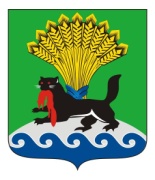 ИРКУТСКАЯ ОБЛАСТЬИРКУТСКОЕ РАЙОННОЕ МУНИЦИПАЛЬНОЕ ОБРАЗОВАНИЕДУМАРЕШЕНИЕПринято на заседании Думы	                                                      №___________/рдот «___»__________ 20____г.				г. ИркутскО внесении изменений в решение Думы Иркутского района от 29 октября 2020 года № 14-116/рд «Об утверждении Прогнозного плана (программы) приватизации муниципального имущества Иркутского районного муниципального образования на 2021 год»В целях пополнения доходной части бюджета Иркутского районного муниципального образования, руководствуясь решением Думы Иркутского районного муниципального образования от 24 сентября 2015 года №14-107/рд «Об отдельных вопросах приватизации имущества Иркутского районного муниципального образования», статьями 25, 53, 61, 62 Устава Иркутского районного муниципального образования, Дума Иркутского районного муниципального образованияРЕШИЛА:1. Внести изменения в Приложение к решению Думы Иркутского района от 29 октября 2020 года № 14-116/рд «Об утверждении Прогнозного плана (программы) приватизации муниципального имущества Иркутского районного муниципального образования на 2021 год» следующего содержания:1) в разделе «Движимое имущество» в строках 2, 8 слова «I полугодие» заменить словами «II полугодие»;2) дополнить раздел «Движимое имущество» строкой 9 следующего содержания:3) в разделе «Недвижимое имущество» строки 2 - 33 следует читать в новой редакции:2. Аппарату Думы Иркутского района внести в оригинал решения, указанного в п. 1 настоящего решения, информацию о внесении изменений.3. Настоящее решение вступает в силу с момента опубликования.4. Настоящее решение опубликовать в газете «Ангарские огни», разместить на официальном сайте www.irkraion.ru, а также на официальном сайте Российской Федерации для размещения информации о проведении торгов www.torgi.gov.ru.5. Контроль исполнения настоящего решения возложить на постоянную комиссию по бюджетной, финансово-экономической политике и муниципальной собственности (А.А. Малышев).№ п/пНаименованиеХарактеристика имуществаПредполагаемые сроки приватизации29SSANG YONG ISTANAидентификационный номер (VIN) – KPDFBLK813P165085; год изготовления ТС - 2003; модель № двигателя 662 911 10 156271; шасси (рама) № KPDFBLK813P165085; кузов (кабина, прицеп) № отсутствует; цвет кузова (кабины, прицепа) зеленый, серый; мощность двигателя л. с., (кВт) 95 (71.25); государственный номер Е310ТМ 38.II  полугодие№ п/пНаименованиеМестонахождениеХарактеристика имуществаПредполагаемые сроки приватизации22Трансформаторная подстанция 1623 п. Новая Разводная, ул. Строителейкадастровый номер 38:06:140801:4812, площадь застройки 7,9 кв.м.II  полугодие33Трансформаторная подстанция 1624 п. Новая Разводная ул. Строителейкадастровый номер 38:06:140801:4811,  площадь застройки 8,1 кв.м.II  полугодие44ВЛ-10 кВ п. Новая Разводная, ул. Строителейкадастровый номер 38:06:000000:8694, протяженность 1135 мII  полугодие5ВЛ-04 кВп. Добролет кадастровый номер 38:06:140501:248, протяженность 1461 мII  полугодие6Линия электрификации воздушнаяп. Патроны, радиостанция № 2кадастровый номер 38:06:141001:898, протяженность 793 мII  полугодие7Линия электрификации кабельнаяп. Патроны, радиостанция № 2кадастровый номер 38:06:141001:870, протяженность 7681 мII  полугодие